
বরিশাল জেলার মাননীয় সংসদ সদস্যগণের নাম ও ছবিনির্বাচনী এলাকার নাম ও নম্বরনামছবিবরিশাল-১আগৈলঝাড়া/গৌরনদীজনাব আবুল হাসানাত আবদুল্লাহ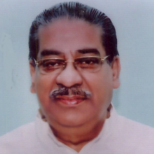 বরিশাল-২বানারীপাড়া/উজিরপুরজনাব মোঃ শাহে আলম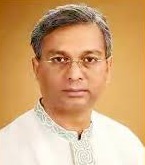 বরিশাল-৩বাবুগঞ্জ/মূলাদীজনাব গোলাম কিবরিয়া টিপু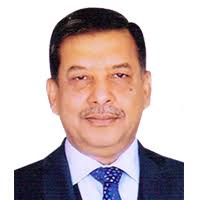 বরিশাল -৪মেহেন্দিগঞ্জ/হিজলাজনাব পংকজ নাথ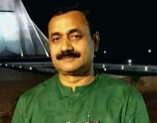 বরিশাল-৫বরিশাল সদরজনাব জাহিদ ফারুক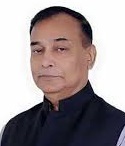 বরিশাল-৬বাকেরগঞ্জজনাব বেগম নাসরিন জাহান রত্না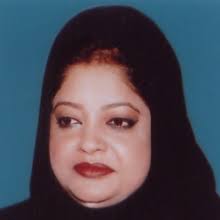 